                                                      טל' 03-6408575/9736/8345  073-3804372                                                                                  דרוש ה     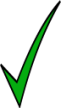 היקף ומעמד: 100% משרה תקניתמתח דרגות: 39-44 בדירוג המח"רתיאור התפקיד:אחריות למכלול תחומי הפעילות של המדור, לרבות:ניהול, ארגון ופיקוח על תהליכי העבודה המקצועיים.ניהול צוות עובדי המדור, הדרכתם והנעתם.השתתפות בגיבוש מדיניות הרכש של הספרייה. אחריות לרכש כתבי עת ומאגרי מידע. ניהול מעקב ובקרה תקציבית על רכש כתבי העת ומאגרי המידע. גיבוש והובלת מדיניות המדור והשתתפות בגיבוש מדיניות הספרייה.ייצוג המדור בוועדות מקצועיות בין ספרייתיות, באוניברסיטה ומחוצה לה.ניהול קשר שוטף עם המו"לים וספקי המידע בארץ ובחו"ל, כולל ניהול מו"מ.ניהול קשר שוטף עם מגוון גורמים בספרייה, בקמפוס ומחוצה לו.אחריות לקידום והטמעת תהליכי עבודה, שירותים ומודלים חדשים לרכש כתבי עת.ביצוע מטלות מקצועיות נוספות בהתאם לצורך והשתתפות בפרויקטים של הספרייה. דרישות התפקיד:תואר אקדמי. הכשרה פורמלית בספרנות (תואר או לימודי תעודה בספרנות/ מידענות ממוסד לימודים מוכר לספרנות).ניסיון של מספר שנים בעבודה בתחום הספרנות, רצוי ברכש ובתפעול כתבי עת ומאגרי מידע.ידע וניסיון בעבודה עם מערכות  ספרייתיות ממוחשבות ובטכנולוגיות מידע. ניסיון בעבודה עם מערכת פרימו והיכרות עם מערכת עלמא- יתרון.שליטה בתוכנות OFFICE  יכולת לימוד של מערכות חדשות, פתיחות לחידושים והתעדכנות מקצועית. ידיעת השפות עברית ואנגלית ברמה גבוהה.יכולת ניהול צוות עובדים.כושר ארגון ותיאום, יוזמה אחריות. יכולת ניהול מו"מ ויכולת עבודה בתנאי עומס ולחץ.תודעת שירות גבוהה ויחסי אנוש מעולים. הערה: התפקיד כרוך בעבודה במשמרות, עבודה בימי ו' ובשעות נוספות בהתאם לצורך.כפיפות: למנהלת הספרייה למדעי החברה, לניהול ולחינוךהגשת מועמדות:   המשרה מיועדת לכל עובדי אוניברסיטת תל אביב ולמועמדים חיצוניים, גברים ונשים כאחד.במסגרת מדיניות האוניברסיטה לעידוד גיוון תעסוקתי, ניתנת עדיפות למועמדים העונים על דרישות התפקיד ומשתייכים                             לאוכלוסיות אלו: חברה ערבית, חרדים, יוצאי העדה האתיופית ומועמדים עם מוגבלות.في إطار سياسة الجامعة لتشجيع التنوّع التوظيفيّ، تُعطى أولويّة للمرشّحين الذين يستوفون متطلّبات الوظيفة وينتمون إلى إحدى المجموعات  التالية: المجتمع العربيّ، الحريديم، أبناء الطائفة الأثيوبيّة والمرشّحين أصحاب الإعاقات.מועמדים שיעמדו בדרישות המכרז יתבקשו לגשת למבדקי התאמה ( כולל בחינה באנגלית)  . למידע נוסף בקרו באתר.  קרן פטל -אחראית גיוס והשמה, מרכזת הטיפול במשרה זו. להגשת מועמדות לחץ כאןתשומת לב: ההתנהלות בכל שלבי המיון הינה בהתאם להוראות המעודכנות של משרד הבריאות והנחיות הנהלת האוניברסיטה ליישום הוראות התו הסגול.                                                           בברכה, הילה נוה  סגנית מנהל אגףומנהלת היחידה לפיתוח משאבי אנוש                                                                                                       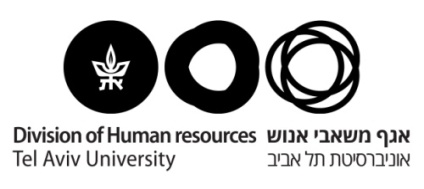                                                           היחידה לפיתוח משאבי אנוש -  מדור גיוס והשמה                                   